ĐIỀU KHOẢN THAM CHIẾUGiới thiệu:Năm 2014, Trung tâm PTNT miền Trung Việt Nam (CRD) đã xây dựng chiến lược phát triển tổ chức giai đoạn 2015 – 2020 và đã tổ chức triển khai nhiều hoạt động theo định hướng chiến lược. Cho đến nay, mặc dù đã đi gần hết giai đoạn chiến lược nhưng công tác giám sát, đánh giá và tư liệu hóa các thông tin, chỉ số về chiến lược còn nhiều hạn chế, nhất là năng lực cán bộ và quy trình tổ chức thực hiện hoạt động này. Thêm vào đó, bối cảnh, chính sách và cơ chế viện trợ cho các tổ chức xã hội cũng đã có nhiều thay đổi, CRD cần rà soát lại chiến lược giai đoạn 2015 – 2020 để xây dựng chiến lược cho giai đoạn 2020 – 2024.Được sự tài trợ của tổ chức Cứu trợ Trẻ em trong khuôn khổ dự án “Tăng cường năng lực các tổ chức xã hội về quản trị quyền trẻ em - giai đoạn 2” CRD thông báo và tuyển chọn một tổ chức hoặc nhóm chuyên gia có năng lực, chuyên môn và kinh nghiệm phù hợp để thực hiện:Hội thảo - Tập huấn giám sát và đánh giá chiến lược của CRD giai đoạn 2015 – 2020.Rà soát và cập nhật chiến lược của CRD với các chương trình, dự án chi tiết cho giai đoạn 2020 – 2024.Hội thảo - Tập huấn về chiến lược, giá trị và văn hóa cho nhân viên CRDMục tiêu Nâng cao năng lực về thực hành giám sát và đánh giá chiến lược tổ chức cho toàn thể cán bộ quản lý và nhân viên CRD.Toàn thể cán bộ quản lý và nhân viên CRD hiểu rõ về chiến lược, giá trị văn hóa tổ chức và có những giải pháp, hành động cụ thể để xây dựng và phát triển văn hóa tổ chứcBản chiến lược giai đoạn 2020 – 2024 được xây dựng phù hợp với bối cảnh xã hội hiện tại. Hoạt động và kết quả mong đợiNhiệm vụ cụ thể của nhóm tư vấnNghiên cứu văn bản chiến lược của CRDXây dựng đề cương, chương trình làm việc và được CRD thông quaChuẩn bị tài liệu tập huấn/hội thảo và các công cụ cần thiết Thực hiện 03 lớp tập huấn nêu trên Điều hành  hội thảo và thu thập thông tin dữ liệu phục vụ cho xây dựng chiến lượcHướng dẫn, điều phối, tổng hợp và hỗ trợ cán bộ CRD xây dựng bản chiến lược tổ chức giai đoạn 2020 – 2024.Viết báo cáo hoàn thành công việc Yêu cầu chuyên môn, kinh nghiệm và năng lựcCó trình độ chuyên môn phù hợp với nội dung và phạm vi công việcCó ít nhất 10 năm kinh nghiệm làm quản lý của tổ chức chuyên thực hiện hoạt động xây dựng, giám sát và đánh giá chiến lược Có ít nhất 10 năm kinh nghiệm tư vấn xây dựng chiến lược tổ chức và/hoặc tập huấn cho các tổ chức về giám sát, đánh giá chiến lượcSử dụng thành thạo nhiều phương pháp để huy động sự tham gia.Kỹ năng tổ chức, điều hành và thúc đẩy tốt;Có kinh nghiệm trong việc thu thập, tổng hợp, xữ lý thông tin và viết báo cáo.Thái độ hợp tác, tôn trọng với các cơ quan, đối tác liên quan.Tổ chức quản lýTư vấn sẽ làm việc dưới sự ủy thác của CRD.CRD cung cấp các thông tin và hỗ trợ kỹ thuật liên quan để tư vấn hoàn thành nhiệm vụ;Tất cả sản phẩm giao nộp thuộc quyền sở hữu của CRD.Cách nộp hồ sơ quan tâmTổ chức, nhóm chuyên gia quan tâm vui lòng gửi email bày tỏ quan tâm, bản đề xuất kỹ thuật, tài chính và gửi kèm báo cáo năng lực của tổ chức hoặc CV nhóm chuyên gia đến dự án “Tăng cường năng lực các tổ chức xã hội về quản trị quyền trẻ em-giai đoạn 2” thuộc Trung tâm Phát triển Nông thôn miền Trung Việt Nam (CRD) theo địa chỉ email: office@crdvietnam.org và anhdl@crdvietnam.org (Ms.Dang Thi Lan Anh).Thông tin chi tiết, vui lòng liên hệ:Ms. Dang Thi Lan Anh Trung tâm Phát triển Nông thôn miền Trung Việt Nam (CRD)Địa chỉ: 102 Phùng Hưng, thành phố HuếĐiện thoại: 0935369963: anhdl@crdvietnam.org 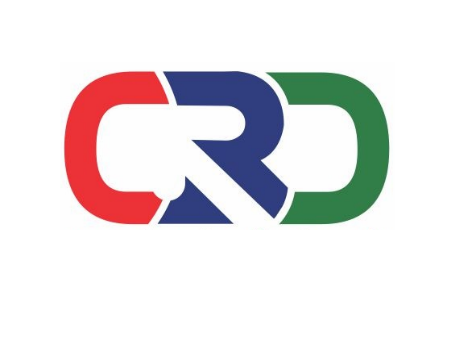 Trung tâm Phát triển Nông thôn miền Trung Việt NamĐịa chỉ: 102 Phùng Hưng, Huế, Thừa Thiên HuếTel: 054 3529749; Fax: 054 3530000Email: office@crdvietnam.org; Website: http://crdvietnam.org Tiêu đềTuyển tư vấn thực hiện một số hoạt động xây dựng năng lực cho Trung tâm Phát triển nông thôn miền Trung Việt Nam (CRD)Địa điểm thực hiệnTrung tâm Phát triển Nông thôn miền Trung Việt Nam (CRD)102 Phùng Hưng, Huế, Thừa Thiên HuếTổ chức điều phốiTrung tâm Phát triển Nông thôn miền Trung Việt Nam (CRD)Thời gian thực hiệnTừ 20/4-30/10/2019Hạn nộp hồ sơTrước ngày 22/4/2019SttHoạt độngKết quả, sản phẩm mong đợiSttHoạt độngKết quả, sản phẩm mong đợi1Hội thảo - Tập huấn rà soát, đánh giá việc thực hiện chiến lược 2015 – 2020 đã xây dựng - Chương trình và tài liệu tập huấn rà soát chiến lược 
- Bộ Khung giám sát được rà soát và Bộ chỉ số giám sát, đánh giá chiến lược giai đoạn 2015 – 2020 được xây dựng - 01 lớp tập huấn được tổ chức cho quản lý và nhân viên CRD.- Tất cả quản lý và nhân viên của CRD nắm được các phương pháp thu thập dữ liệu để giám sát và đánh giá chiến lược, kế hoạch; xây dựng được khung logic và các công cụ giám sát, đánh giá chiến lược tổ chức; Xây dựng và sử dụng được các biểu mẫu dùng trong giám sát đánh giá chiến lược- 01 báo cáo đánh giá lớp tập huấn2Hội thảo tập huấn xây dựng chiến lược 2020 - 2024- Đề cương và chương trình làm việc-  01 Hội thảo – tập huấn được tổ chức cho quản lý và nhân viên CRD về xây dựng chiến lược- 01 bản chiến lược phát triển tổ chức giai đoạn năm 2020 - 2024 (Chương trình/dự án; Cơ cấu tổ chức theo chương trình/dự án; Hệ thống giám sát và đánh giá và các chỉ số; Hệ thống quản lý tri thức) được biên soạn với sự tham gia của tư vấn và cán bộ CRD- 01 Báo cáo hoàn thành công việc3Hội thảo - Tập huấn về chiến lược, giá trị và văn hóa cho nhân viên CRD- Chương trình và tài liệu tập huấn- 1 buổi tập huấn cho quản lý và nhân viên CRD về xây dựng giá trị chiến lược của tổ chức, văn hoá tổ chức và xây dựng ma trận chức năng
- Tất cả cán bộ quản lý và nhân viên hiểu rõ về chiến lược, giá trị văn hóa tổ chức- Biên bản phân công các nhân viên cho các các vị trí phù hợp trong các chương trình
- Bản kế hoạch hành động của các chương trình cho gia đoạn chiến lược- 01 báo cáo kết thúc Hội thảo - tập huấn, hoàn thành công việc